Методический семинар  «Организация методического сопровождения профессионального развития педагогов на уровне образовательных организаций» был проведен 6 марта 2023 на базе МАОУ ДПО ИПК.Заместителям директоров образовательных организаций были представлены нормативные документы федерального и регионального уровня по трансформации методической службы в школе. 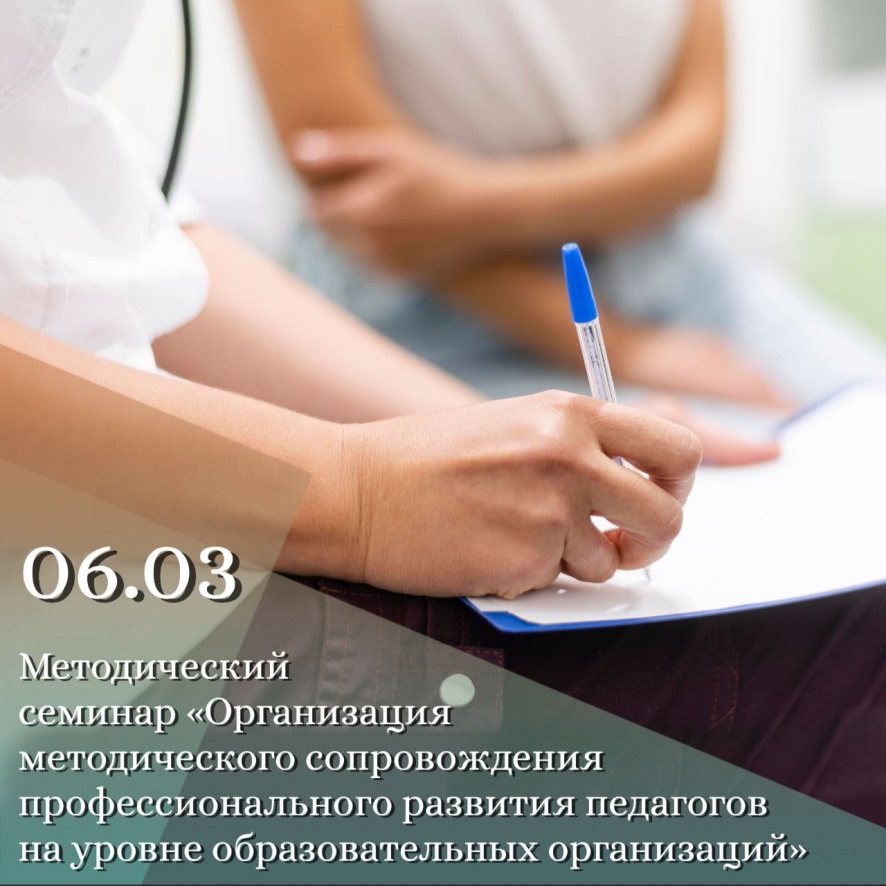 Рассмотрены вопросы планирования методической работы в образовательной организации: 📌содержание и принципы построения методической работы в образовательнойорганизации;📌основные задачи методической работы образовательной организации;📌современные формы методической работы в образовательной организации;📌критерии успешности методической работы в образовательной организации.Попова О.А., ст. преподаватель кафедры ООиП МАОУ ДПО ИПК